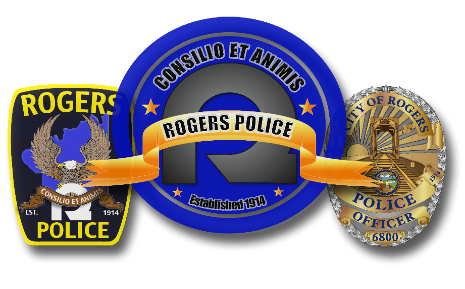 CITY OF ROGERS 2019 HUNTING AND SHOOTING PERMITFull Name:		_______________________________________________________________Phone Number:		___________________________________ Date of Birth: ________________Address:		_______________________________________________________________MN DNR #:		________________ Driver’s License #: _______________________________	Hunting Permit Effective Date:	_______________ Hunting Permit Expiration Date: ______________Address where the hunting will take place: ________________________________________________Property Owner Name / Signature: _________________________     __________________________                                                                (Printed)				(Signature)License Type (check all that apply):[  ]	Small Game		[  ]	Waterfowl		[  ] 	Turkey	[  ]	Shotgun		[  ]	Deer (Archery)		[  ]	Deer (Shotgun Slug)[  ]	Deer (Black powder)				HUNTER’S CONSENTI agree to abide by the rules established for hunting within the City of Rogers and I realize failure to comply will lead to prosecution under Section 30-64 of the City code, as it may from time to time be amended. I will carry this permission slip on my person at all times when hunting on this property. I will not discharge a firearm or bow closer than 500 feet from any inhabited structure without the written permission of the owner, occupant, or lessee of such structure. ______________________________________                       Hunter’s SignatureApproved						Disapproved$25 Fee Paid______________________________________By Authority of Jason Foster, Chief of Police				     The city may issue special permits for hunting or shooting on undeveloped lands, but such permit     shall be issued only with the consent of the owners of such land, said consent being made in     writing.  (A COPY OF THAT WRITTEN PERMISSION SHALL BE SUBMITTED WITH THE     HUNTING/SHOOTING APPLICATION) The permits provided by this subsection shall be issued in     the discretion of the Chief of Police. Appeals may be taken from his determination to the council.     No permit shall authorize a person under the age of 14 to hunt. No such permit issued shall be     deemed valid unless it is in writing and in possession of the person using the permit. A permit shall     expire on the date set forth thereon, but in all events 60 days after the date of issuance. Secs. 30-64